Управляющая компания  ООО «Жилкомсервис №2 Калининского района»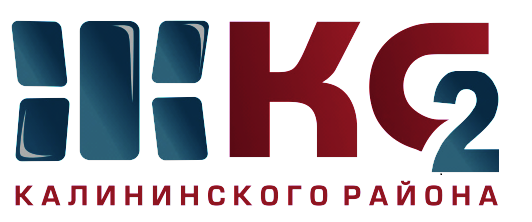 Проведение текущего ремонта общего имущества МКД по ООО "Жилкомсервис № 2  Калининского района"Проведение текущего ремонта общего имущества МКД по ООО "Жилкомсервис № 2  Калининского района"Проведение текущего ремонта общего имущества МКД по ООО "Жилкомсервис № 2  Калининского района"Проведение текущего ремонта общего имущества МКД по ООО "Жилкомсервис № 2  Калининского района"Проведение текущего ремонта общего имущества МКД по ООО "Жилкомсервис № 2  Калининского района"Проведение текущего ремонта общего имущества МКД по ООО "Жилкомсервис № 2  Калининского района"Проведение текущего ремонта общего имущества МКД по ООО "Жилкомсервис № 2  Калининского района"Проведение текущего ремонта общего имущества МКД по ООО "Жилкомсервис № 2  Калининского района"Проведение текущего ремонта общего имущества МКД по ООО "Жилкомсервис № 2  Калининского района"Проведение текущего ремонта общего имущества МКД по ООО "Жилкомсервис № 2  Калининского района"за период с 09.01.2018 по 12.01.2018за период с 09.01.2018 по 12.01.2018за период с 09.01.2018 по 12.01.2018за период с 09.01.2018 по 12.01.2018за период с 09.01.2018 по 12.01.2018за период с 09.01.2018 по 12.01.2018за период с 09.01.2018 по 12.01.2018за период с 09.01.2018 по 12.01.2018за период с 09.01.2018 по 12.01.2018за период с 09.01.2018 по 12.01.2018Адреса, где проводится текущий ремонтАдреса, где проводится текущий ремонтАдреса, где проводится текущий ремонтАдреса, где проводится текущий ремонтАдреса, где проводится текущий ремонтАдреса, где проводится текущий ремонтАдреса, где проводится текущий ремонтАдреса, где проводится текущий ремонтАдреса, где проводится текущий ремонтАдреса, где проводится текущий ремонткосметический ремонт лестничных клетокосмотр и ремонт фасадовобеспечение нормативного ТВРгерметизация стыков стеновых панелейремонт крышликвидация следов протечекустановка энергосберегающих технологийремонт квартир ветеранам ВОВ, инвалидов, малоимущих гражданпроверка внутриквартирного оборудованияУправляющая компания, ответственная за выполнении работ12345678910С. Ковалев-ской, д. 12 корп. 1 - 5 пар - в работеГражданс-кий, д. 90 корп. 6 - 1 пар - в работеТихорецкий пр., д. 7 корп. 6, 1 корп. 1, Верности, д. 3, Вавиловых, д. 5 корп. 1- удаление граффити с фасадов МКДГражданский пр., д. 15 корп. 4, 15 корп. 2, 15 корп. 1 - изоляция трубопроводов системы ЦО и ГВС в подвальных помещенияхГражданский пр., д. 15-31 корп. 4, д. 43 корп. 1 - 65, д. 66 - 82 корп. 2 Верности, 3,10,14, Науки пр., д. 12 корп. 1 - д. 14 корп. 7, Северный пр., д. 73 корп. 3 - 77 корп. 4   - очистка крыш от снега и наледи (сосульки)Гражданский пр., д. 21 корп. 1- 5 парВавиловых, д. 11 корп. 5 кв. 40Северный пр., д. 65 - 5,6 пар установка энергосберегающих светильниковВавиловых, д. 15 корп. 1 установка окон ПВХ в парадныхГражданский пр., д. 43/1,43/2,45/1,45/2,47/1,47/2,49/1,49/2,51/1,51/4,63,65,70/1,70/2,70/3,78,79/1,74/3 проверка внутриквартирного газового оборудованияООО "Жилкомсервис №2"